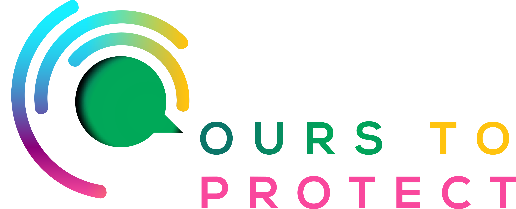 This week at Ireland’s Classic Hits Radio we’ve been looking at the growth of the second hand pre-loved clothes market. Here are some reasons why you should buy secondhand clothing:Buying secondhand clothing saves moneyYou extend a garment’s life-cycleBuying used promotes sustainable fashionSecondhand clothing is uniqueBuying used clothing saves resourcesReduces fast fashion demandAnother man’s trash…It’s easier to shop secondhandSecondhand fashion lasts longer5 Tips For Clothes Recycling And Disposal1. Shopping Smart  Before you purchase a new piece of clothing, shoes etc, always think do I need it and will I wear it. 2. Pass/Swap/Hand Them Down Before you decide to dispose of or recycle the clothes that you will longer use or wear, consider passing them on to a friend or a family member if they might be interested in them. There are also several online platforms that allow you to swap or re-sell your clothing.3. Donate To CharityYou can also donate clothes & textiles in good condition to local charity shops. 4. Transform & Upcycle – An Alternative Way of Clothes RecyclingYou can transform clothes that have holes/are damaged or stained, into new items such as face masks, tablecloths, cleaning cloths, blankets, padding for chairs, bags, t-shirts and so much more!5. Civic Amenity SitesIf you feel you cannot do any of the above, you can always bring them to your local civic amenity site or clothing banks near you. For more information:www.livinglightlyinireland.comwww.35vintage.com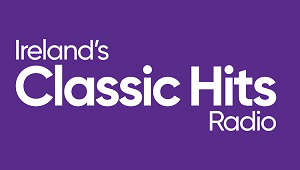 